IV. Описание работыКак готовился проект 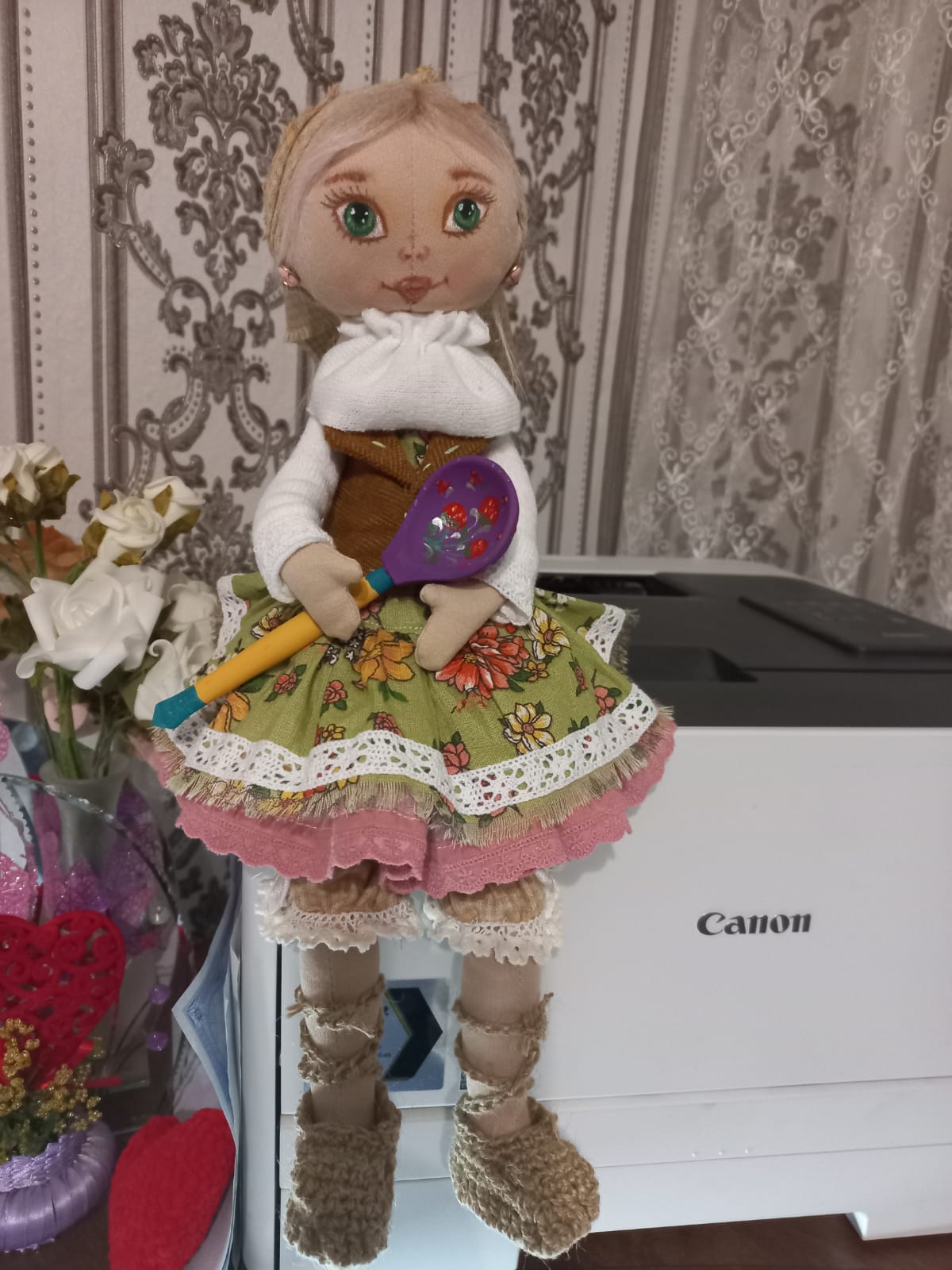 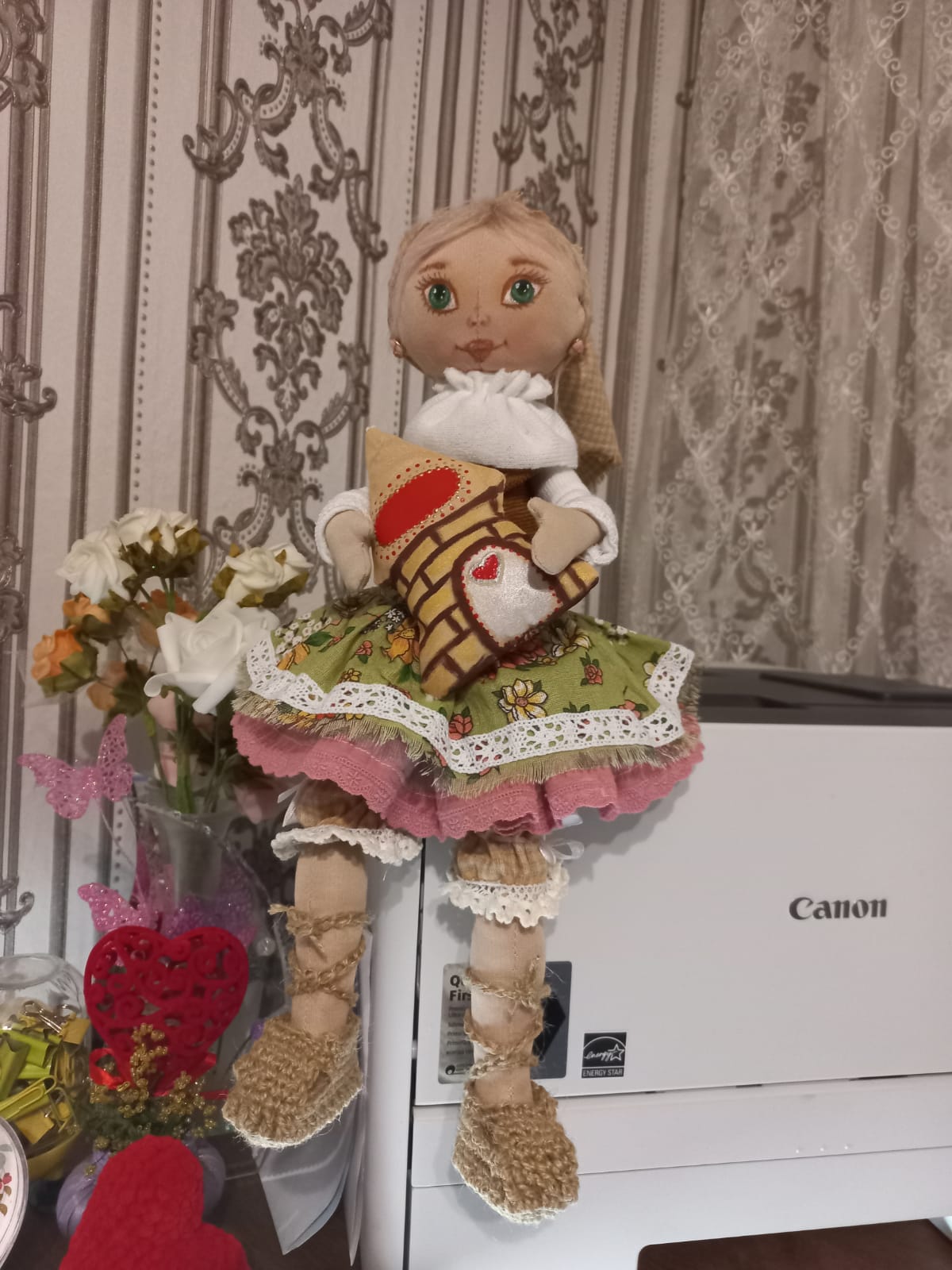 V.ВыводыЧердачные куклы – символ домашнего очага и уюта. Благоухающая чердачная кукла обладает волшебными свойствами, и способна поднять настроение, поддержать и приободрить владельца в любой ситуации.В нашей коллекции есть добрые и уютные игрушки на любой вкус, которые станут милым украшением в интерьере или чудесным подарком для ребёнка или взрослого, талисманом, который всегда будет напоминать о волшебстве и доброте.Чердачная кукла – это игрушка, которую любили, и потому вид у нее несколько потрепанный и затасканный. Это говорит о том, насколько она была важна для маленького человечка. Ведь она хранительница детских секретов, переживаний, и конечно воспоминаний...  рассмотрев всю информацию о чердачной кукле, о современных куклах Тильда.  Мы с руководителем создали свою чердачную  куклу, которая украсит любой интерьер и станет любимой игрушкой любому ребенку.VI. Список литературы и  интернет ресурсы:Декоративно   -  прикладное   искусство   в   жизни   человека.   Н.А.   Горяева, О.В.Островская «Просвещение», М. - 2006.Интерьер дома. Т.А.Лаврик. « Издательский дом», М. - 1998.Твоя мастерская. Н.А.Горяева. «Просвещение», М - 2006.Технология: Учебник для учащихся 8 класса общеобразовательных учреждений. – 2-е изд., перераб. / Под ред. В. Д. Симоненко. – М.: Вентана-Граф, 2005. – 208 с.: ил.Я познаю мир. Детская энциклопедия. Игрушки. «Издательский дом»,   М. -1999.http://kollekcija.com/elochnaya-igrushka-loshadka-svoimi-rukami-avtor-anna-ivanova/http://stranamasterov.ru/node/655776Простые чудеса http://prostyechudesa.ru/interernye-tekstilnye-kukly-aromatizirovannaya-cherdachnaya-kukla.htmlСтатья про чердачную куклу http://www.polit74.ru/comments/detail.php?ID=28109Мастер-класс по чердачной кукле http://masterklass-krasivo.ru/kukla/2-3kukla-iz-chulok/cherdachnaya-kukla Мастер-класс (видео) http://video.yandex.ru/search?text=%D1%87%D0%B5%D1%80%D0%B4%D0%B0%D1%87%D0%BD%D0%B0%D1%8F%20%D0%BA%D1%83%D0%BA%D0%BB%D0%B0%20&filmId=BEPVjSEEUXI&id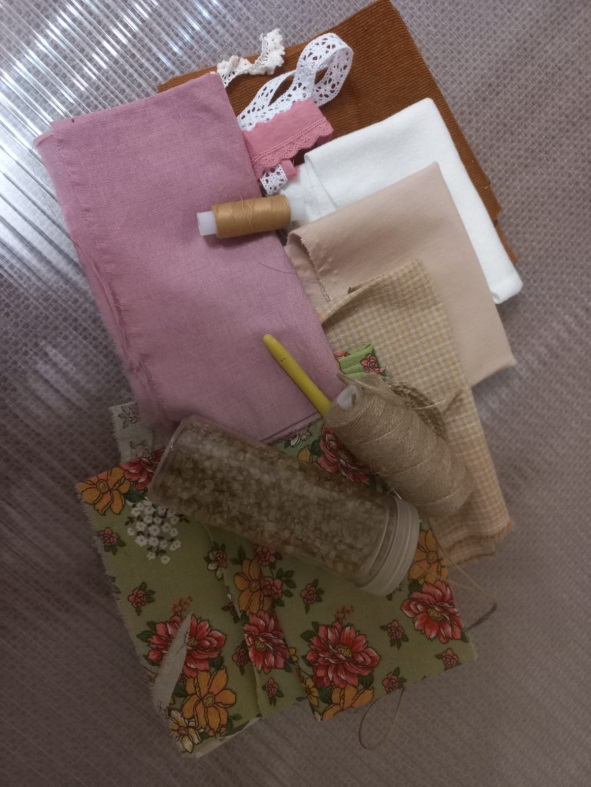 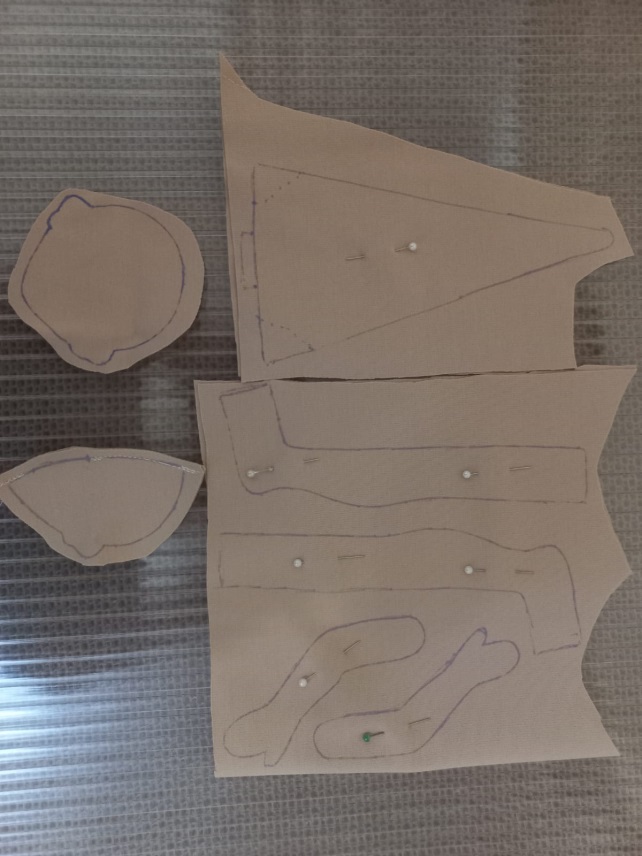 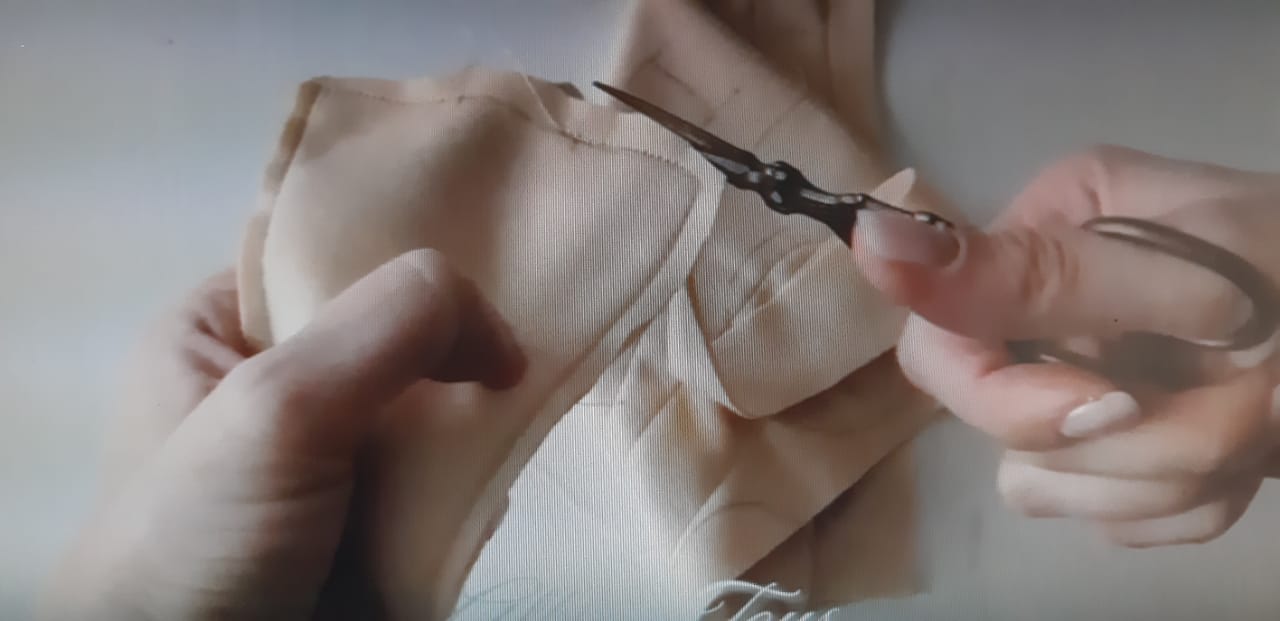 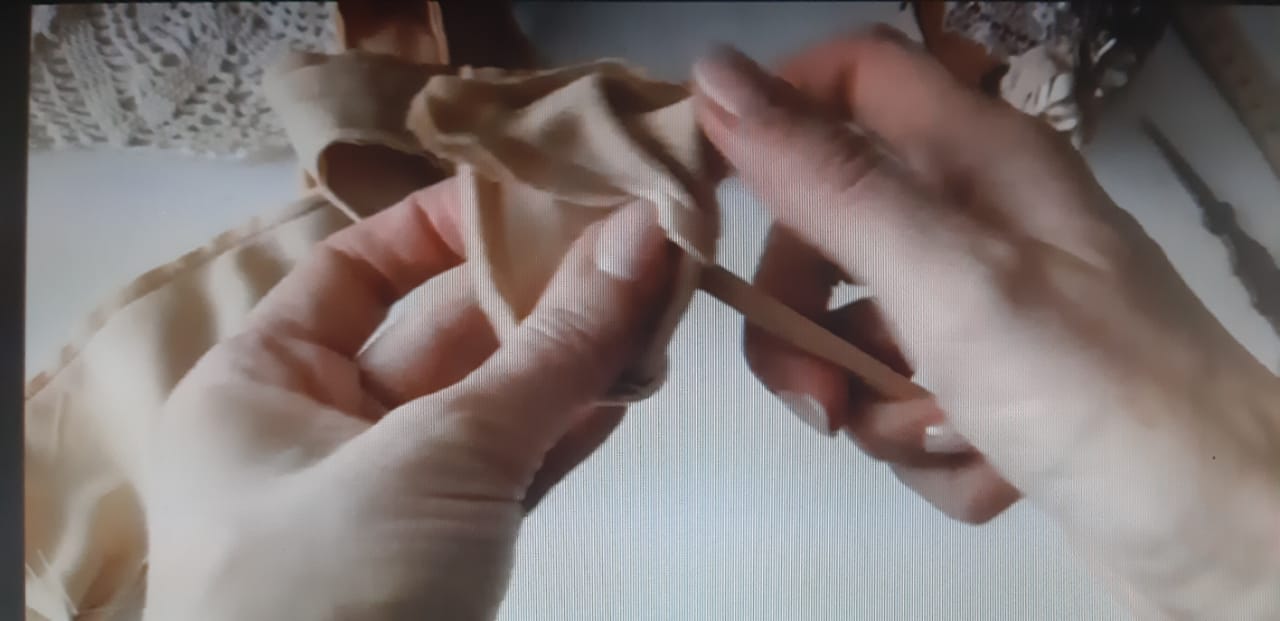 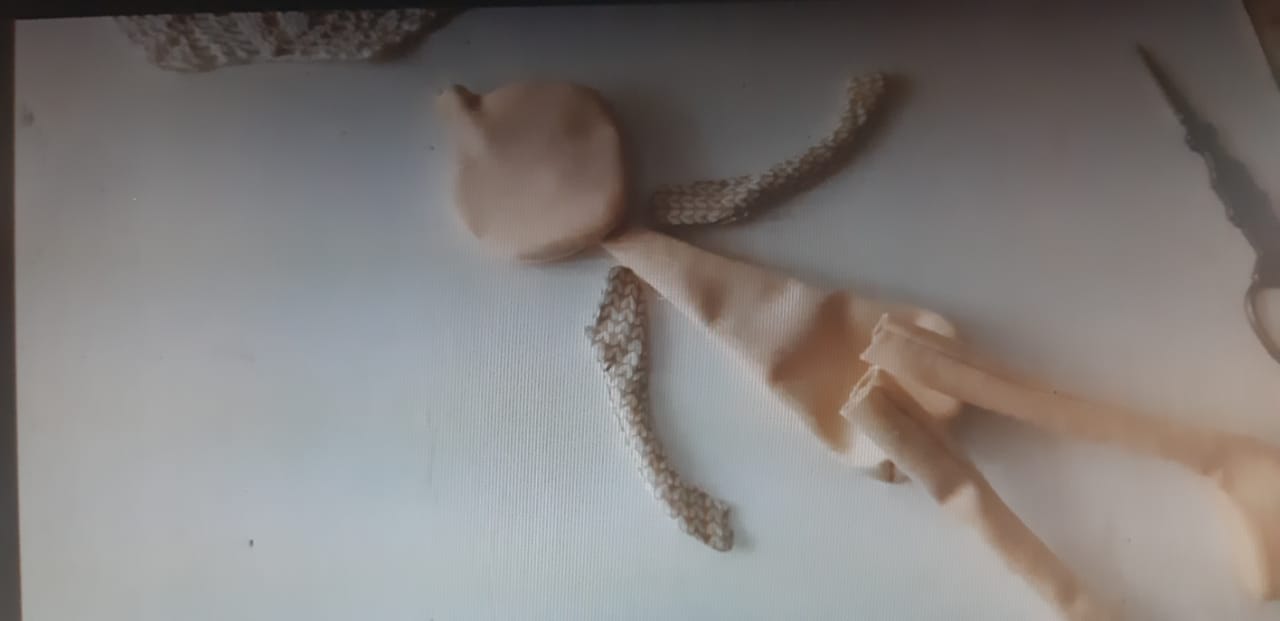 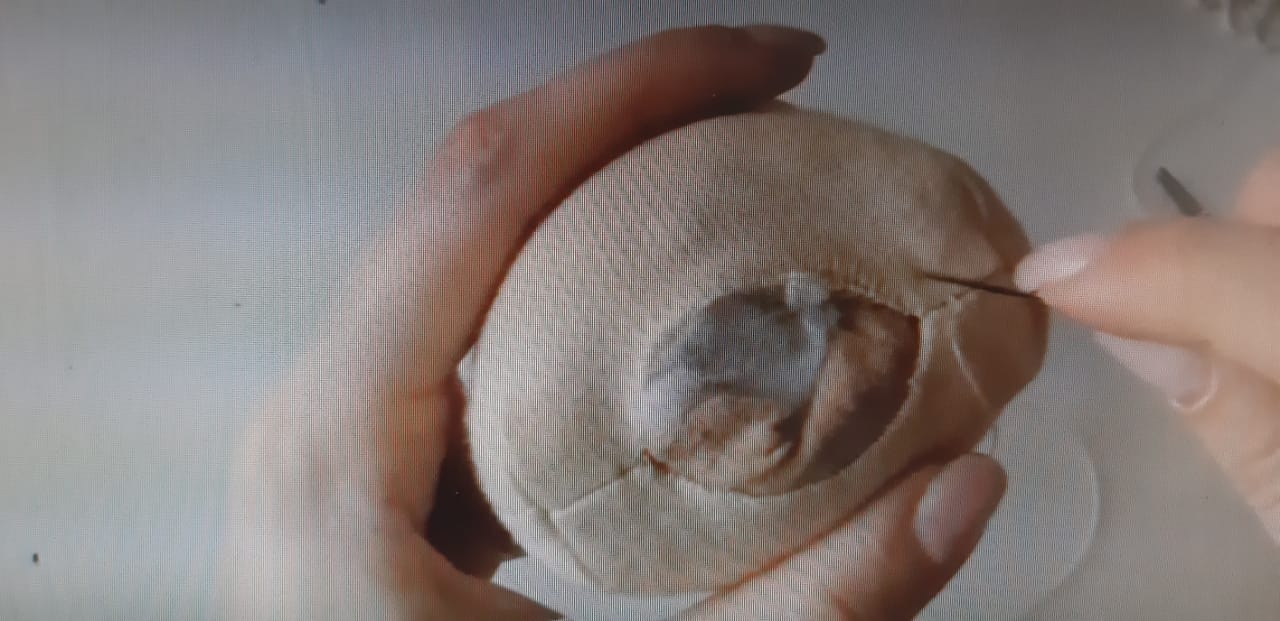 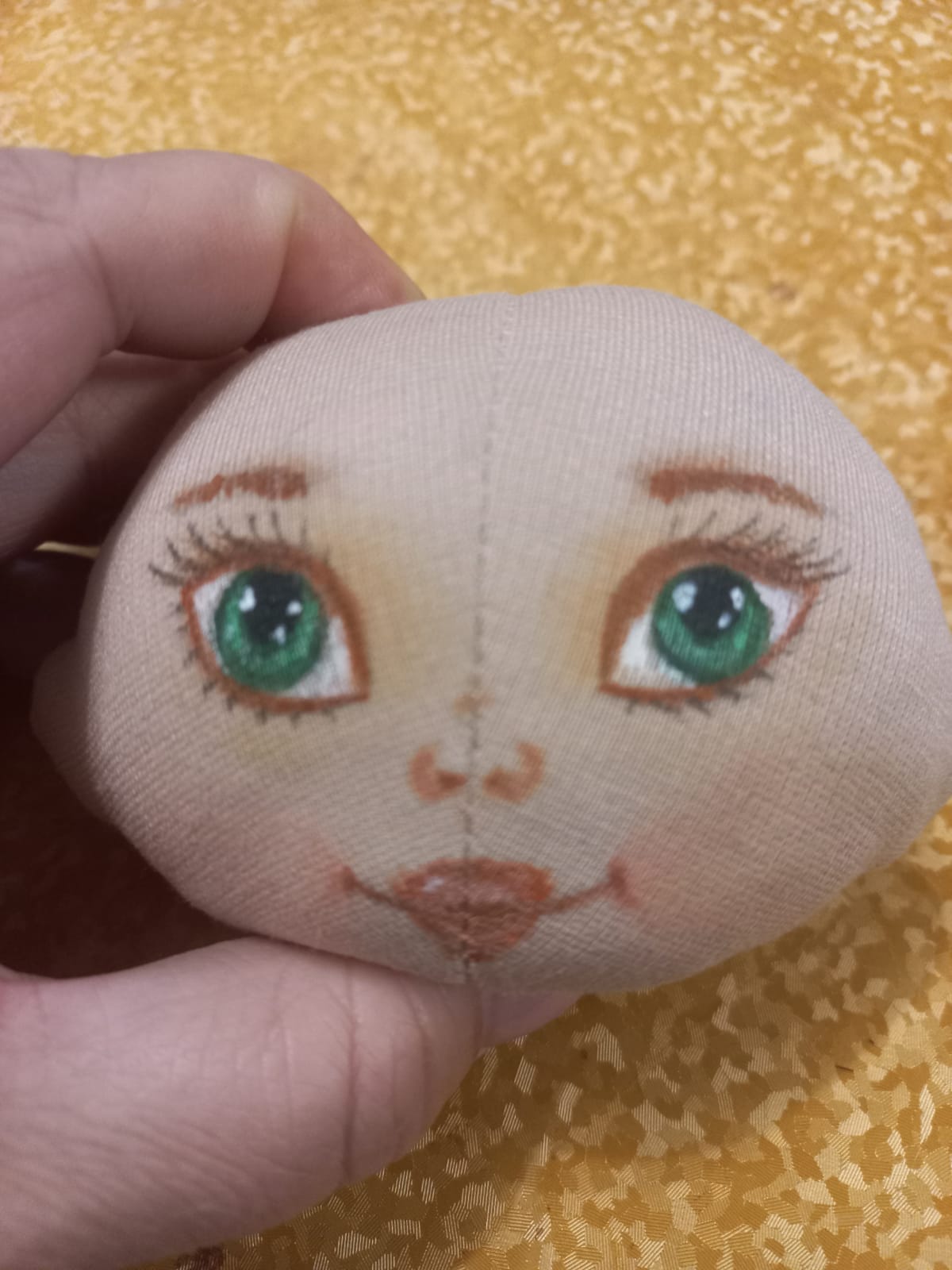 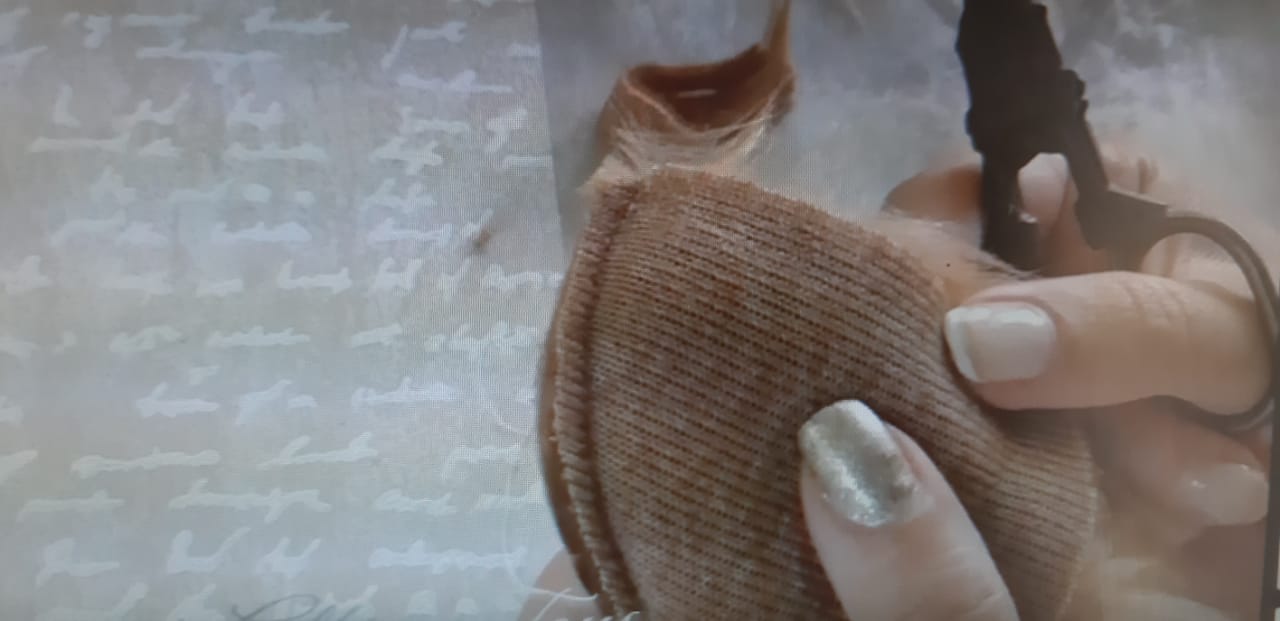 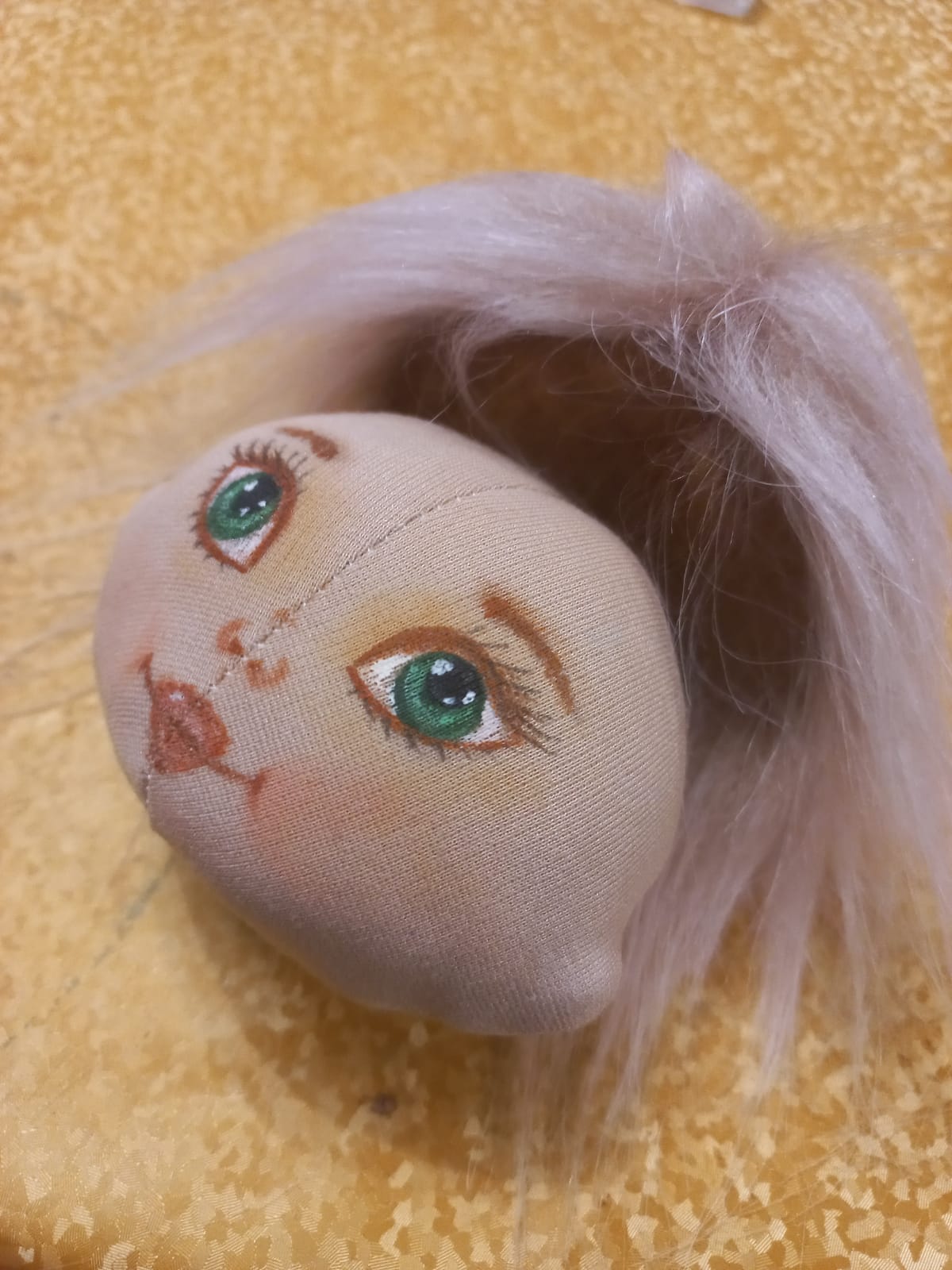 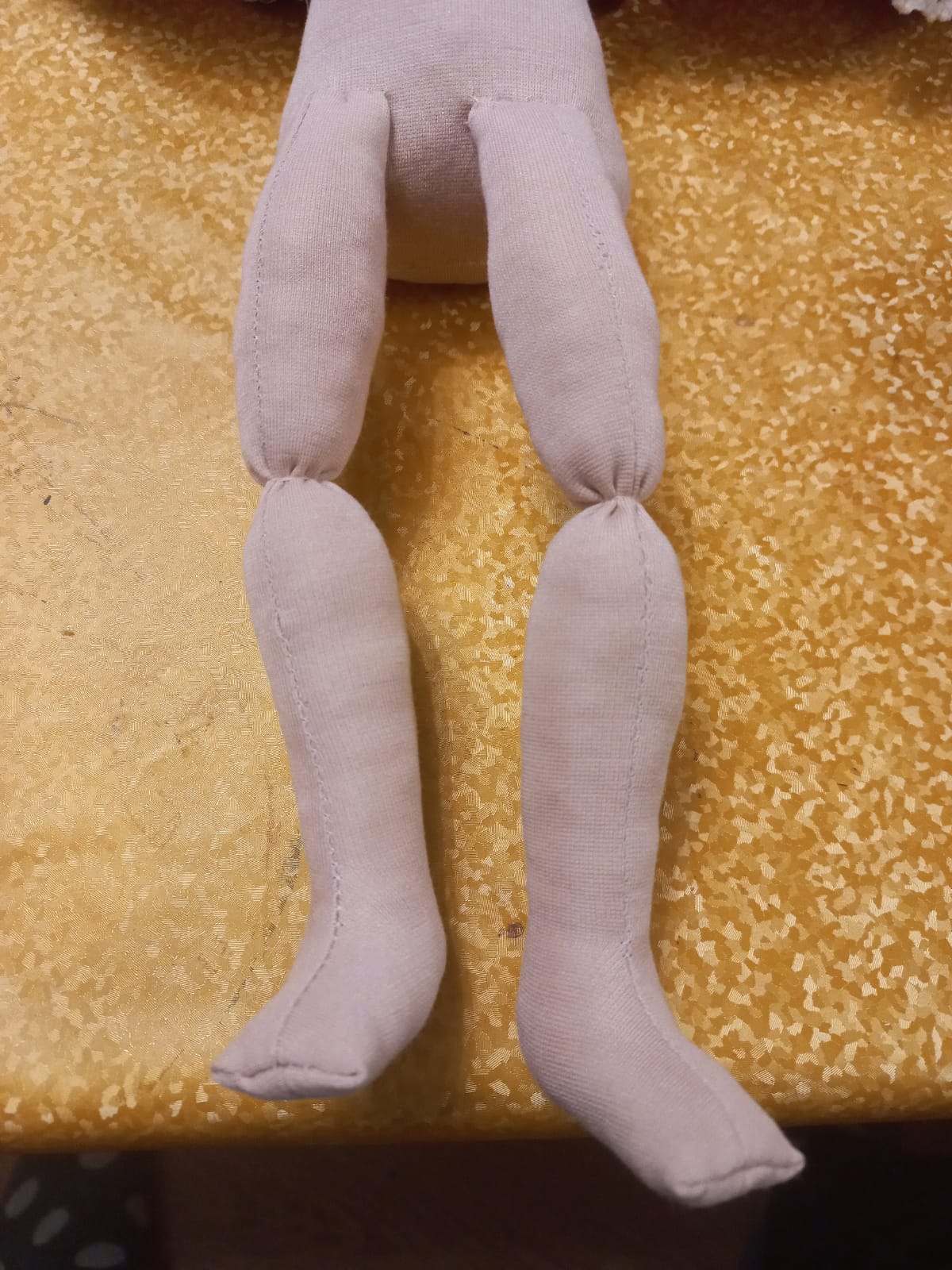 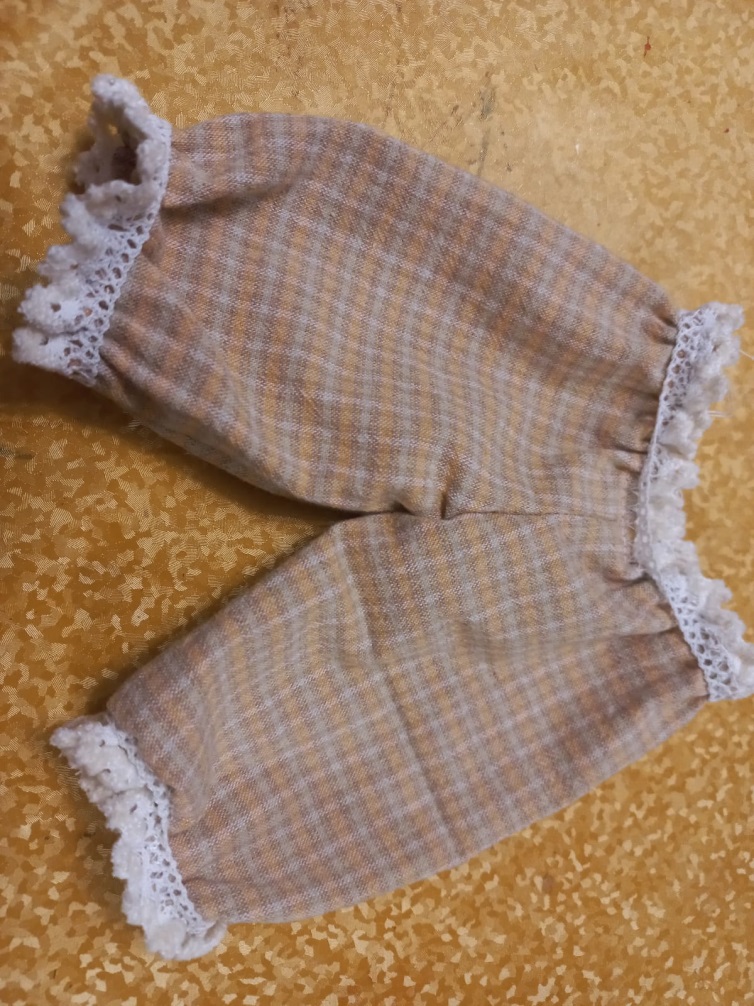 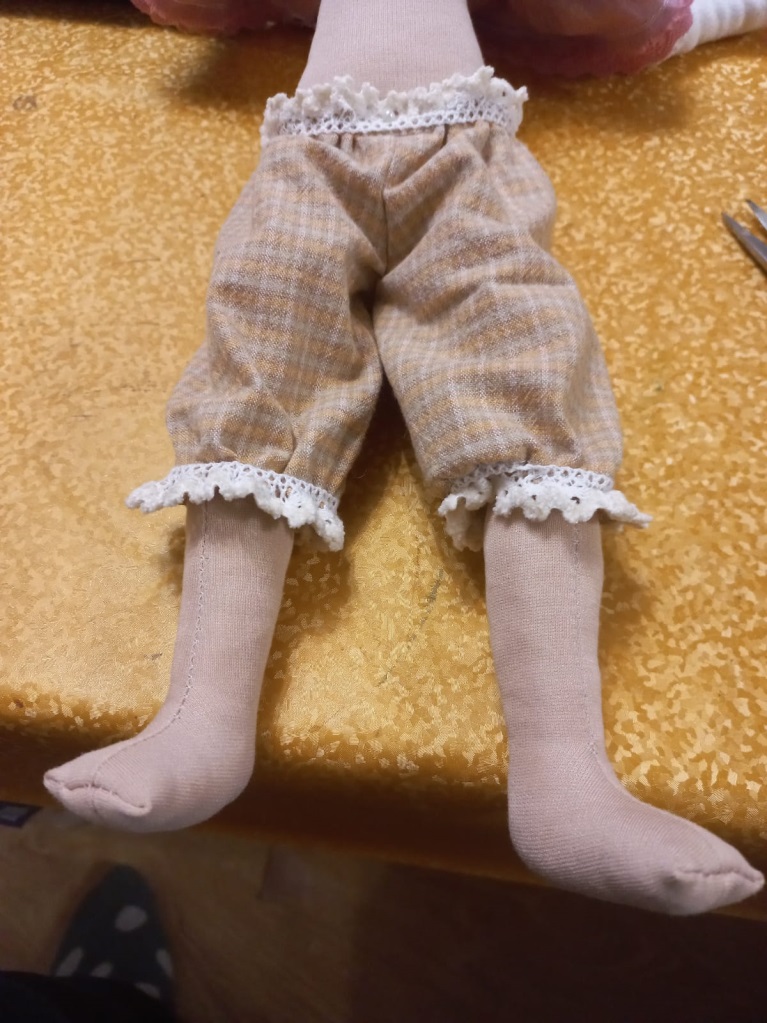 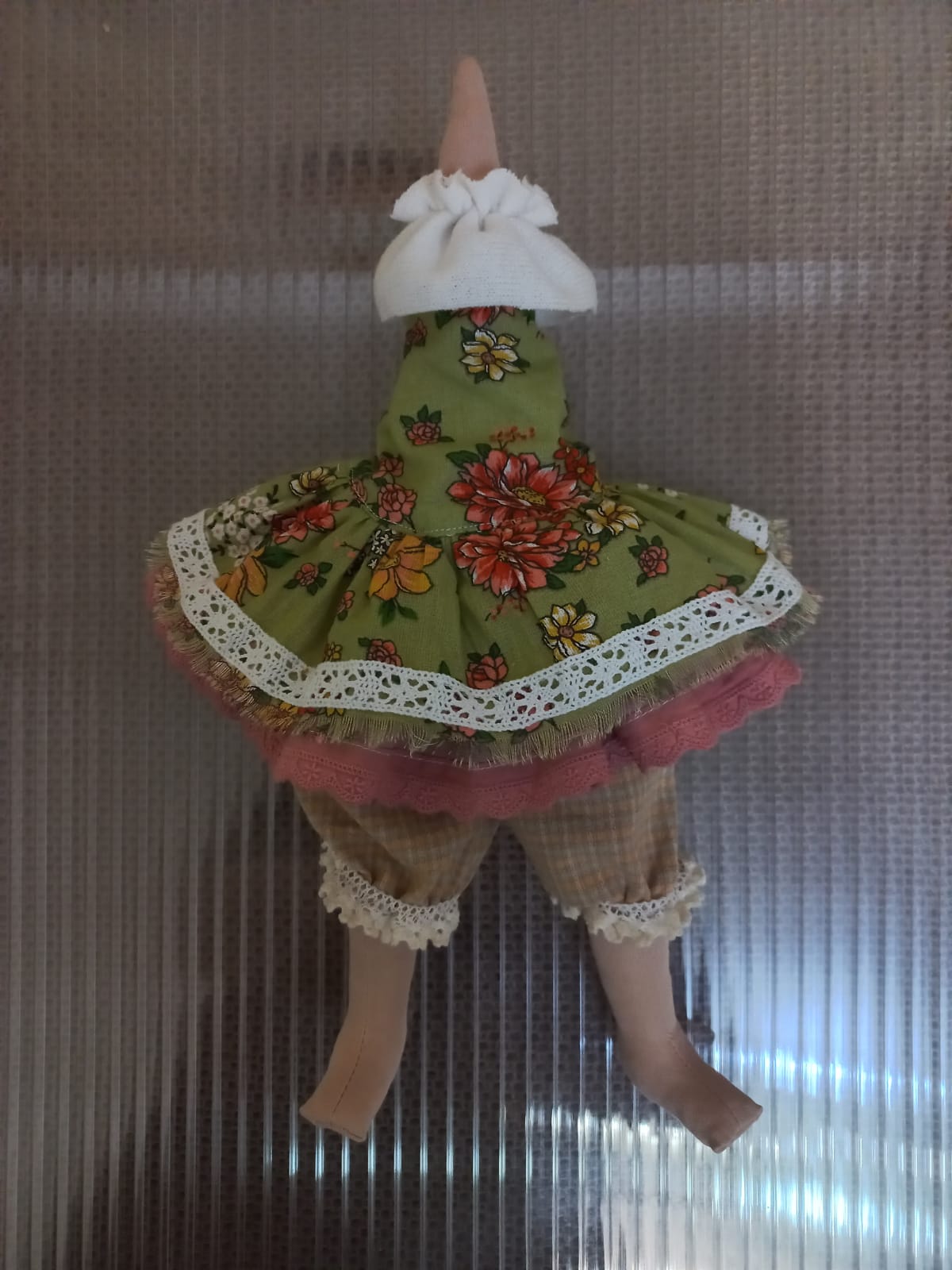 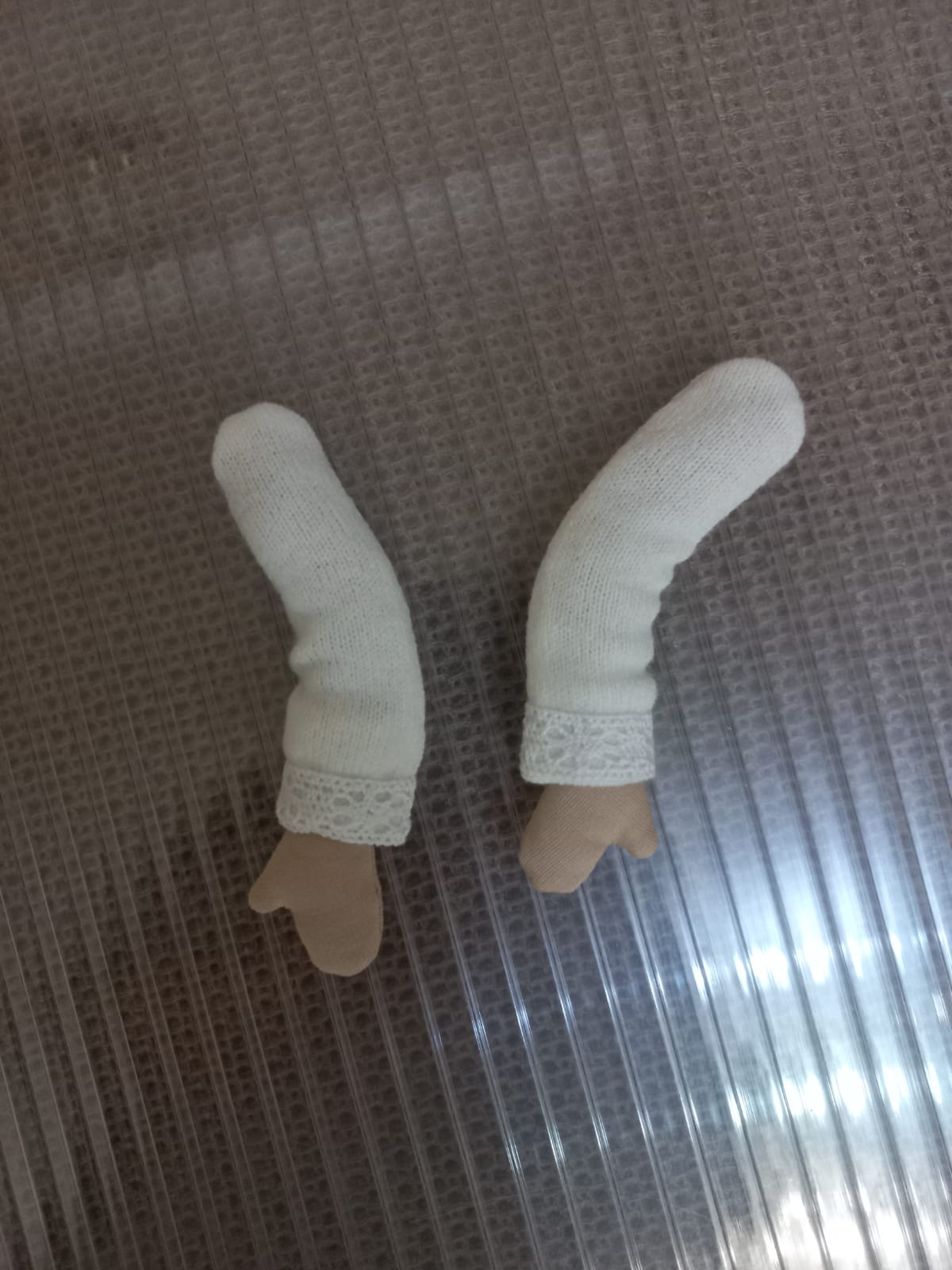 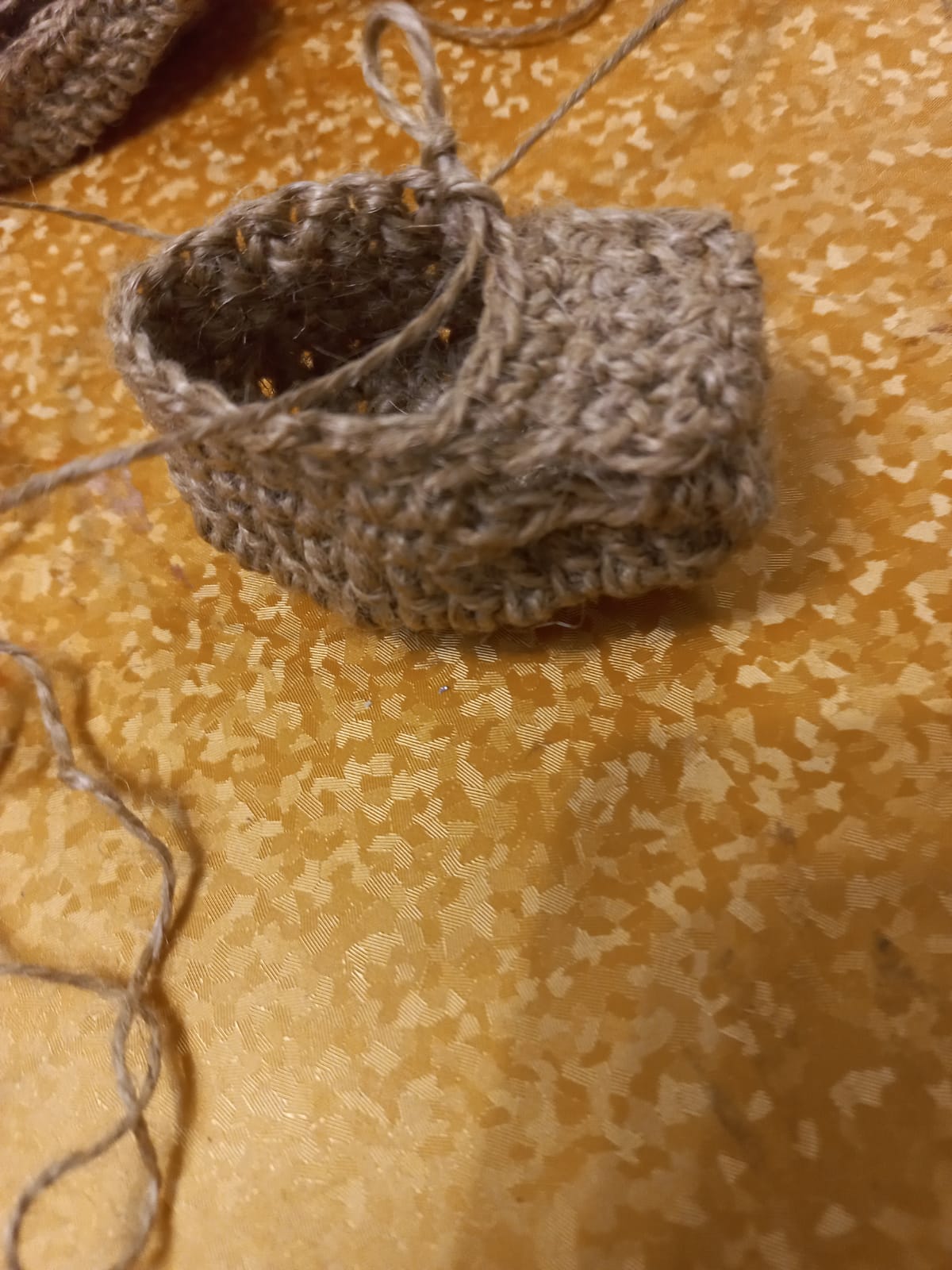 